子育て短期支援事業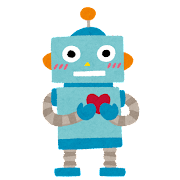 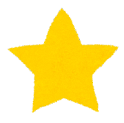 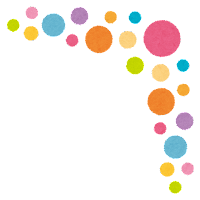 トワイライトステイ子どもショートステイご　利　用　案　内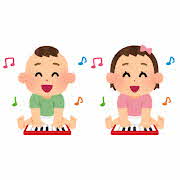 　　＜管理運営＞　社会福祉法人　福栄会＜目次＞トワイライトステイ・子どもショートステイとは　　　　・・・・・・・　　１ページトワイライトステイ・子どもショートステイ利用の手続き　　・・・・・　　２ページ提出していただく書類について　　　　　　　　　　　　・・・・・・・　　３ページトワイライトステイ利用案内　　　　　　　　　　　　　・・・・・・・　　５ページ子どもショートステイ利用案内　　　　　　　　　　　　・・・・・・・　　６ページ申込みとキャンセルについて　　　　　　　　　　　　　・・・・・・・　　７ページ　一日の過ごし方　　　　　　　　　　　　　　　　　　　・・・・・・・　　８ページ受入方法（来所・送迎）　　　　　　　　　　　　　　　・・・・・・・　　９ページ利用料・支払に関して　　　　　　　　　　　　　　　　・・・・・・・　１０ページその他・注意事項　　　　　　　　　　　　　　　　　　・・・・・・・　１１ページ委任状　　　　　　　　　　　　　　　　　　　　　　　・・・・・・・　１４ページよくあるご質問　　　　　　　　　　　　　　　　　　　・・・・・・・　１５ページ非常災害時の避難場所　　　　　　　　　　　　　　　・・・・・・・　１７ページ利用申請のQRコード　　　　　　　　　　　　　　　　・・・・・・・　１８ページトワイライトステイ・子どもショートステイとは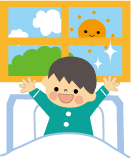 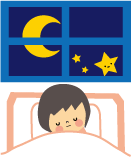 利用できるお子さん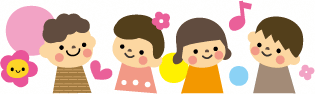 トワイライトステイ・子どもショートステイ利用の手続き＜申込から利用までの流れ＞利用希望日の前月の初日から３営業日前の18：00までにお申し込みください提出していただく書類について◎の書類は、品川区役所ホームページよりダウンロードできます。※1非課税世帯の証明書が必要になります。例えば、父母どちらかが課税であれば課税世帯となります。詳しくは、お電話にてお問い合わせください。なお、◎の書類は面談時にお渡しすることもできます。各証明書は、利用希望日の３営業日前の１８時まで（日・祝除く）に提出が必要です。利用目的により必要書類が異なりますので、ご不明点があればご連絡ください。＜　トワイライトステイ　＞・勤務証明書の提出⇒トワイライトステイは、保護者の残業などにより子どもの所属先にお迎えが間に合わない場合に利用が可能です。そのため、保護者の方の勤務証明書の提出をお願いしています。お勤め先に勤務証明書が無い場合には、区役所のHPから勤務証明書のフォーマットを使用して提出をお願いします。所定労働時間外(残業)の有無の記載や出勤日(土日祝含むのか)の記載が必要です。＜　子どもショートステイ　＞～証明書例～・出産や入院⇒母が出産入院時、父が出張で夜間不在の場合は母の入院の予約票や父の出張証明書などの提出が必要です。・冠婚葬祭⇒日時、名前、場所の記載がある証明書類の提出が必要です。(葬儀証明書・会葬礼状・招待状・年忌法要の案内状など)・出張⇒出張証明書の提出(社判あり)が必要です。・看護や介護⇒要介護認定書や担当医の介護看護証明書などが必要です。【　対　象 ・ 定　員　】・下記の要件を全て満たしている方が対象となります。① 品川区民であること。② 健康で集団生活の可能※１な1歳から１５歳(中学生)までのお子さん。③ 保護者が仕事等により帰宅時間が遅くなる場合、他に養育する方がいないこと。※1…職員の声掛けに適切に対応できる、他児童と同じ空間で安全に過ごせること等を言います。年齢相応の対応を超えるお手伝いや、専門的な介助を行うことはできません。・定員　１日　　２０名【　利 用 事 由　】・保護者が仕事等のため、帰宅が夜間にわたる場合【　利 用 時 間 ・ 利 用 期 間　】・１７：００ ～ ２２：００（年末年始12/29－1/3はお休みになります）　※ お子さんのお迎えは施設を２２：００までに退館出来るようお願いします。・トワイライトステイは利用開始月から年度内までの継続利用が可能です。　それ以降の利用については、面談及び必要書類の再提出が必要です。【　利 用 料　】・利用料　１回　１，２００円 （夕食代込み・送迎代は別途1回３００円）　※ 減免申請は、非課税証明書・生活保護受給証明書の提出が必要です。　※ 送迎サービスは区内の通学・通園先のみになります。自宅や習い事先(療育先含)などのお迎えは行っていません。【　利 用 手 続 き　】・利用希望日の３営業日前までに利用面談及び書類提出が必要です。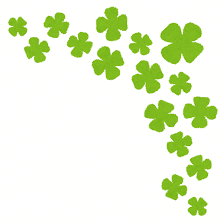 ※利用希望日の３営業日前が日・祝にあたる場合は翌営業日の処理となりますので、３営業日前の手続きとはなりません。ご注意ください。【　対　象 ・ 定　員　】・下記の要件を全て満たしている方が対象となります。① 品川区民である。② 健康で集団生活の可能※１1歳から１５歳(中学生)までのお子さん。③ 保護者の不在により養育する方がいない。又は病気加療や看護・育児による疲れにより、養育することができない場合。※1…職員の声掛けに適切に対応できる、他児童と同じ空間で安全に過ごせること等を言います。年齢相応の対応を超えるお手伝いや、専門的な介助を行うことはできません。・定員　１日　　５ 名【　利 用 事 由　】・保護者の入院、出産、家族の看護や介護、冠婚葬祭、公的行事、出張、育児疲れ※利用事由に応じて、それぞれ確認(証明)書類のご提出をしていただきます。【　利 用 時 間 ・利 用 日 数　】・８：００ ～ ２０：００（年末年始12/29－1/3はお休みになります）※利用開始日の８：００以降から利用最終日の２０：００まで利用できます。※朝8：00前の引き渡しや受入は出来ませんのでご理解ください。・利用日数は、１泊２日から、原則最長６泊７日まで。・初めての子どもショートステイをご利用の際は、お子さんの負担を考えて短い日数からの利用をお勧めしています。【　利 用 料　】・利用料　１泊２日　６，０００円　２泊目以降日額　３，０００円　(送迎・食事代含)　※減免申請は、非課税証明書・生活保護受給証明書の提出が必要です。【　利 用 手 続 き　】・利用希望日の3営業日前 18：00までに利用面談及び書類提出が必要です。※利用希望日の３営業日前が日・祝にあたる場合は翌営業日の処理となりますので、３営業日前の手続きとはなりません。ご注意ください。【　利用申込みについて　】ショート・トワイライト共に、日曜・祝日または、受付時間（9:00～18:00）の終了後に書類提出された場合は、翌日以降の開館日に受付します。受付した３日後から利用可能となりますのでご注意ください。また、電話・ FAXでの利用申し込みはできません。＜　トワイライトステイ　＞① 利用希望日の前月１日（１月は４日）の９：００から先着順に申し込みを開始します。※一度に申し込める月の回数の上限は１０回(１０日分)までとなります。※但し日数制限についてひとり親家庭は除きます。② ①の申込後１０回を超える分については、利用希望日の前月１６日の９：００から先着順にて追加申し込みを開始します。③ 利用希望日の３営業日前の１８時まで（日・祝除く）に利用面談及び書類提出が必要です。利用申込み締め切りは利用希望日の３営業日前までとなります。＜　子どもショートステイ　＞ ショートステイは登録制ではない為、利用希望日の１ヶ月前から３営業日前の１８時まで（日・祝除く）に面談及び書類提出が利用する度に必要です。【　キャンセル待ちについて　】	・利用希望日が定員に達している場合、『 キャンセル待ち 』の申し込みを受け付けます。①利用可能な場合のみ、キャンセル待ちの申し込み順に電話にて利用可能である連絡をします。②キャンセル待ちの利用希望日３営業日前までに家庭あんしんセンターからの連絡がない場合は、キャンセルの発生が無く利用は出来ません。【　キャンセル料の発生について　】●利用予約日の前日の正午を過ぎてからのキャンセル手続き及び連絡なく利用をキャンセルした場合、キャンセル料が発生(利用料一回分)します。●利用予約日前日の正午前までに電話連絡及び書類によるキャンセルの手続きがとれている場合、キャンセル料の発生はありません。利用中は室内で玩具等を使って過ごしていただきますが、途中食事や送迎の対応があります。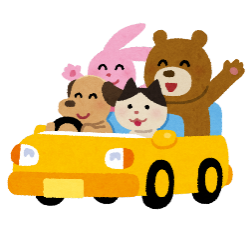 ※トワイライトステイのお迎えは、22：00を過ぎないようにお願いします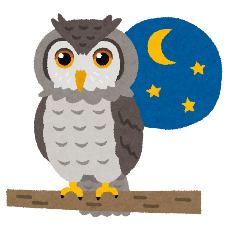 ※ショートステイ利用最終日のお迎えは、20時までにお願いいたします。※来所やお迎えの時間が変更を希望される場合は、事前にご相談ください。（当日の職員体制や定員の状況によっては、変更を受けられない場合があります。）【　来所　】・来所利用の場合は１８：３０までに入館してください。また、入館予定時刻を過ぎてもお子さんの入館を確認出来ない場合は、緊急連絡先へ確認の電話をおかけします。予め入館時間が１８：３０を過ぎることが予定されている場合は、ご利用をお控えください。【　送迎　】・お迎え先は品川区内の学校、すまいるスクール、保育所、幼稚園となります。　※自宅及び習い事先等へのお迎えはできません。・当日の来所からお迎えへの変更はできません。前日１８：00までにご連絡ください。・お迎え先でお子さんに発熱やケガなどが確認された場合は利用が当日キャンセルとなります。所属先とお迎えの調整をお願い致します。・自然災害(台風・積雪等)により、送迎サービスを中止する場合がありますのでご了承ください。その際は家庭あんしんセンターよりご連絡を入れさせていただきます。＜　トワイライトステイ　＞・所属機関へのお迎えの時間はおおむね１６：００ ～ １８：００の間になります。・品川区内全域を送迎するため、お迎え時間の指定はできません。　※すまいるスクールの利用登録区分が１７：００までの方は所属しているすまいるスクールにお問い合わせください。また、余暇活動参加中にお迎えに行く場合がありますのでご了承ください。・利用当日の１６：００以降、お迎えから来所に変更された場合は送迎代が発生します。＜　子どもショートステイ　＞・お迎えの時間指定が可能です。面談時にご相談ください。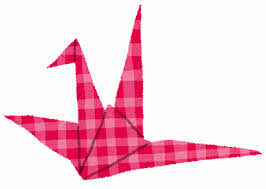 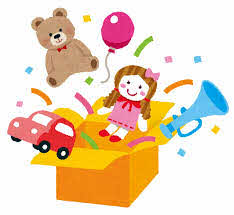 ・利用料は、一律『 ゆうちょ銀行 』を通して指定の口座から引落しとなります。現金、振込の取り扱いはできませんのでご承知ください。・利用料の支払いについては月末締めで清算し、翌月25日に『指定口座からの引落し』となります。※なお、翌月25日に利用料の引落しが確認出来ず、翌々月5日の再引落し日でも確認できない場合は、引落しの確認が出来るまで利用申し込みはできませんのでご注意ください。・利用料の支払いが正当な理由なく遅延し利用月から３か月以内に支払わられない場合には、サービスの利用が停止となりますのでご注意ください。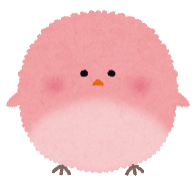 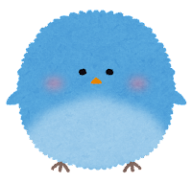 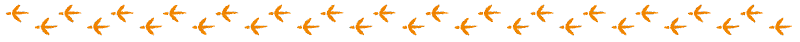 【　利用料の減免について　】① 生活保護受給世帯 ： 全額免除※生活保護受給証明書の提出をもって利用料が全額免除されます。② 住民税非課税世帯 ： 半額免除※非課税証明書の提出をもって利用料が半額免除されます。手続きには、利用年度内に発行された非課税証明書の提出が必要です。非課税証明書の提出確認後、その年度については差額分を返金します。送迎サービスは減額の対象外です。【　健康チェックについて　】・お子さんの受入れ時に健康チェック（検温・視診）を行っています。　保護者の方にお迎えに来ていただく場合があります。・下記のような状態が見られた場合、緊急連絡先へ連絡させていただきます。　① 健康チェックの際に３７℃以上の熱があり、１時間程様子を見ても熱が下がらない場合　② 健康チェックの際に３７．５℃以上の熱がある場合　③ 嘔吐や下痢といった症状がある場合　④ 健康チェックの結果、体温が３７℃以下であっても、　　 吐き気がある、ぐったりしている等、体調がすぐれないと判断した場合【タブレット学習について】・宿題のルール①利用児がゆとりをもって取り組めるよう１９時から開始する。②場所はタブレットスペースで行う。③音が出ないようにする。④宿題を終えた際は、職員に声かけして、カバンにしまう。　※タブレットは自己管理していただき、破損についてはあんしんセンターでは責任を負えませんのでご注意ください。また、タブレットで宿題以外（メール、ゲーム、YouTube等）の操作をしていることを発見した場合は、その日のタブレット学習を中止していただきますのでご注意ください。　※家庭あんしんセンターでは、Wi-fi環境がありませんのでご注意ください。【中学生のショート利用に関して】・受入時と引渡し時、保護者や大人の方の付き添いがなくても保護者の同意があれば、子のみで利用が可能です。ご希望の方のみ、面談時に子のみでの来所通学の同意書を記入していただきます。・受入時間は18：30までに来所。通学は部活動などの理由があれば朝食提供はありませんが朝６時から子のみの通学が可能です。・薬等の投与や塗り薬の塗布はできません。持病などで服薬が常態的にしている場合はご相談ください。・サービス利用中のお子さんとの連絡については、トワイライトステイ・子どもショートステイの直通電話におかけください。『 まもるっち 』へ直接の連絡はご遠慮ください。・トワイライトステイご利用中は携帯電話含め、私物の持ち込みはできません。なお、鉛筆や消しゴムといった学用品をはじめ、持ち物には必ず記名をお願いします。自己管理による紛失、破損等について責任は負えませんので、ご注意ください。 ※子どもショートステイ利用の場合は要相談。・施設利用中に家庭あんしんセンターの施設および設備に損害を与えたときは、その損害を賠償していただきます。・安全にお部屋で過ごすことが出来ない場合や、自傷他害行為や暴言暴力などがある場合は利用できないことがあります。【 季節性インフルエンザ等感染症の対応について 】・インフルエンザ等、感染症にかかっている場合や学級閉鎖中（お子さん自身がり患していない場合も含め）はトワイライトステイ・子どもショートステイのご利用はできません　●お子さまがインフルエンザ等、感染症にかかっており、利用をキャンセルされる場合　●お子さまはり患していないが、所属機関の休園や学級閉鎖により利用をキャンセルされる場合・二次感染防止の対応として、感染を疑わせる発熱、下痢などの症状がある場合、　トワイライトステイ・子どもショートステイのご利用の自粛をお願いしています。※家庭あんしんセンターでは、インフルエンザ等、感染症については区の指針に沿って対応しております。【　入館・退館について 】	・お迎え到着の１０～２０分前にご連絡ください（スムーズな引き渡しのため）。・職員が玄関までお連れします。お連れした際に利用時の様子をお伝えします。　※飲酒されている方への引き渡しは、できません。　※忘れ物の対応につきましては、施設管理上２２：００以降はできません。　　翌朝９：００以降の対応となりますのでご注意ください。【　日程等の変更、追加について　】・日程等を変更される場合は、予約をキャンセルし、改めて必要書類を提出してください。予約を追加する場合も必要書類を再度ご提出ください。＜　子どもショートステイ　＞【　持ち物・健康チェック表　】・子ども一人につき１枚荷物チェック表がありますのでご記入お願い致します。・兄弟がいる場合は、名前を記入し姉妹兄弟ごとに洋服やパジャマを分けて十分な枚数をご準備ください。・不足した衣類に関しては、センターで貸出または新しいものを購入していただき返却していただく場合がございます。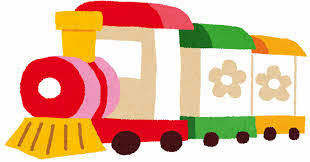 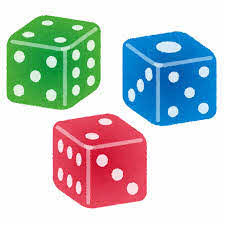 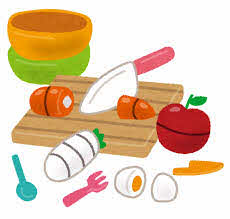 ≪　委任状書式　≫・入館証をお持ちでない第三者の方にお迎えを依頼する場合は、事前に直通電話に連絡してください。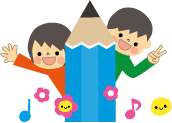 ・下記の書式をコピーしてご利用ください。＜　よくあるご質問　＞Q ．すまいるスクールを利用しているのですが、お迎えが17：00を過ぎると延長利用となってしまいます。17：00までに子どものお迎えは出来ますか。A ．当日の利用状況によりお迎え先や時間が異なるため、時間の指定はできません。詳しくは、本案内【送迎について(９ページ)】をご覧ください。Q ．登園時に子どもに持たせたカバンがなかったようなのですが、どうしてですか。A ．施設としてはお子さんがどのような物を持って登園したのか、また何を持って帰るのかまでは分かりませんので、お子さんをお迎えする際にお子さんご本人と所属先の職員の方に確認をした上で、荷物を持ち帰っています。必ず持ち帰る荷物につきましては、登園時に所属先の職員の方にお伝えしていただくようお願いします。詳しくは、本案内【送迎について(９ページ)】をご覧ください。Q ．所属機関から、子どものお迎えに来る職員の方の写真が欲しいと言われたのですが、写真をもらうことは出来ますか。A ．必要であれば、当事業所から所属機関へ写真入りの職員一覧表をお渡しいたします。お子さんが所属する機関の職員の方には、面談の際にご説明させていただいたお迎え方法(下記参照)についてお伝えください。○所属先到着15分程前に、お迎え担当職員が所属先に電話連絡を入れます。○お迎え担当職員は顔写真付の身分証明書を首から下げ、スタッフジャンパーを着用しています。Q ．トワイライトステイの予約表にお迎え者を『父親』と記入して提出したのですが、仕事の都合で父母ともに子どものお迎えに行けないかもしれません。緊急連絡先として登録している祖父にお迎えをお願いしたいのですが、大丈夫でしょうか。A ．所定の手続きをしていただければ大丈夫です。○第三者の方にお迎えを依頼する場合は、前日までに子育て短期支援事業の直通電話にご連絡ください。お迎えに来る方の確認をさせていただきますので、当日は委任状と身分証をご用意ください。○保護者の方からの連絡がない、または委任状をお持ちでない方の入館およびお子さんの引き渡しは出来ません。Q ．トワイライトステイのロッカーの中に水筒を忘れて帰ってしまいました。明日も使う物なので取りに行っても大丈夫ですか。A ．施設管理上２２：００までなら入館することが出来ます。２２：００以降は翌日９：００からの対応となります。詳しくは、本案内【入館・退館について(1３ページ)】をご覧ください。Q ．好き嫌いの多い子なんですが、補食として家から持参したお弁当やお菓子(おやつ)を夕食と一緒に出していただくことは出来ますか。A ．食品衛生上の問題から、ご家庭から持参されたお弁当やお菓子等を提供することはできません。Q ．ご近所のお子さんもトワイライトステイを利用しているのが分かったので、自分の子を迎えに行ったときにご近所のお子さんも一緒に連れて帰りたいのですが、連れて帰ることは出来ますか。A ．保護者の方以外にお子さんを引き渡すことは出来ません。保護者同士で話し合いが出来ているのであれば、『第三者の方の迎え』ということになりますので、お迎えにあたっては委任状の提出手続きが必要となります。Q ．食事で制服を汚さないように、子どもに着替えを持たせたいのですが。A ．トワイライトステイでは、幼児のお子さんの保護者の方には着替えやオムツ等必要な物は持ってきていただいております。自己管理にはなりますが、お子さんの着替えを持ってきていただいてもかまいません。Q ．利用申し込み書類を提出しにあんしんセンターへ行く時間がないのですが。A ．郵送での申し込みも受け付け可能ですので、ご相談ください。 書類を郵送される際は、利用定員数の確認等がございますので必ず事前にお電話ください。【保護者保管用】	利用申請のQRコード下記の注意事項をよく読んでからQRコードを読み込み利用申請して下さい。注1　既に利用登録・面談を終えた方のみが対象となります。※利用していない期間が3か月以上空いてしまった方は再面談の可能性がありますのすで、申請前に一度ご連絡ください。注２　利用希望日の定員が空いていることを当施設に確認してから利用申請を行ってください。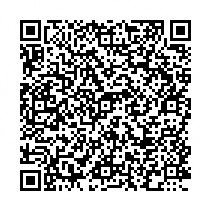 提出書類トワイライトステイ子どもショートステイ◎トワイライトステイ・子どもショートステイ児童票全　員全　員◎トワイライトステイ・子どもショートステイ利用申込書全　員全　員◎トワイライトステイ・　子どもショートステイ利用予約表全　員全　員◎勤務証明書（年度内のもの）保育所等所属機関に提出する勤務証明書のコピーで可全　員事由により必要その他利用証明書類事由により必要健康保険証（コピー）全　員全　員医療証（コピー）全　員全　員非課税証明書※1該当する方該当する方生活保護受給証明書該当する方該当する方ひとり親を証明する書類（コピー）該当する方該当する方利用事由を証明する書類全　員16：00送迎スタート（16時から18時までの間に所属先へ到着）17：00来所利用児童の受け入れ開始18：00夕食22：00閉館7：00起床・朝食7：00起床・朝食12：00昼食8：00登校・登園15：00補食16：00送迎スタート（16時から18時までの間に所属先へ到着）18：00夕食18：00夕食20：00入浴　　20：00入浴21：00就寝21：00就寝